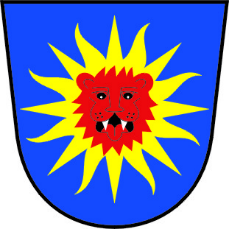 INFORMACE O POČTU A SÍDLE VOLEBNÍCH OKRSKŮ  V souladu s § 14 c odst. 1 písm. f) zákona 274/1995 Sb.,     		                                 o volbách do Parlamentu České republiky a o změně některých zákonů, ve znění pozdějších předpisů,poskytuji informacio počtu a sídle volebních okrsků pro volby do Poslanecké sněmovny ParlamentuČeské republiky, konané ve dnech 8. a 9. října 2021Volební okrsek: 		1Sídlo volebního okrsku: 	Obecní úřad Křtomil, Křtomil č.p.60Mgr. Eva   K u b í č k o v á , v. r.									starostka obceVyvěšeno: 23. 8. 2021							Sejmuto:  